 Application of Secondary Consent 
SATISFACTION OF A PLANNING PERMIT CONDITION 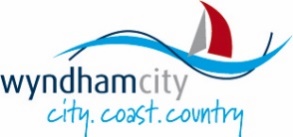 Applicant Details Name………….…………..……….…..…………..…………..…………..…………..…………..…………..…………..……….…..….…….………Postal Address.…………………………..…………..…………..…………...…………..……..…………………...………….………..…..……….Email Address ………..…………..…………..…………..…………..…………..…………..…………..……..….………….…………..………….Contact telephone number ……………..……………..…………..…………..…………..…………..……..….………….……….…..……..Subject Land and Original Permit Details Address of subject land ………..…………..…………..…………..…………..…………..…………..…………..……….…..….…….…………Planning Permit Number (e.g. WYP1234/05) …………....……...…………..……..…………………...………….………..…..…………Plan / Reports submitted for endorsement  Amended plans in accordance with Condition 1 Landscape Plans in accordance with Condition ___ Drainage Plans in accordance with Condition ___ - Refer to Engineering Other ……….…....……...…………..……..…………...……………. in accordance with condition …………....……...………….Other comments / information. ………….…………..…………..…………..…………..…………..…………..…………..…………..…………..……..….………….…………..……….………….…………..…………..…………..…………..…………..…………..…………..…………..…………..……..….………….…………..……….I confirm that the plans hereby submitted fully accord with the requirements of the Condition(s). Please submit this form via email with any accompanying documents or payments to: mail@wyndham.vic.gov.auPRIVACY COLLECTION STATEMENT –The personal information collected on this Form is required by Council in order to process your request in accordance with the requirements of the Planning and Environment Act 1987. Your information will be made public and available for inspection while being considered by Council or the Victorian Civil and Administrative Tribunal. You have a right to access your personal information and make corrections. If you have any queries, or wish to gain access or amend your information, please contact Council’s Privacy Officer on (03) 8734 5464.Signature Date 